基隆市瑪陵國小自主學習課111年暑假作業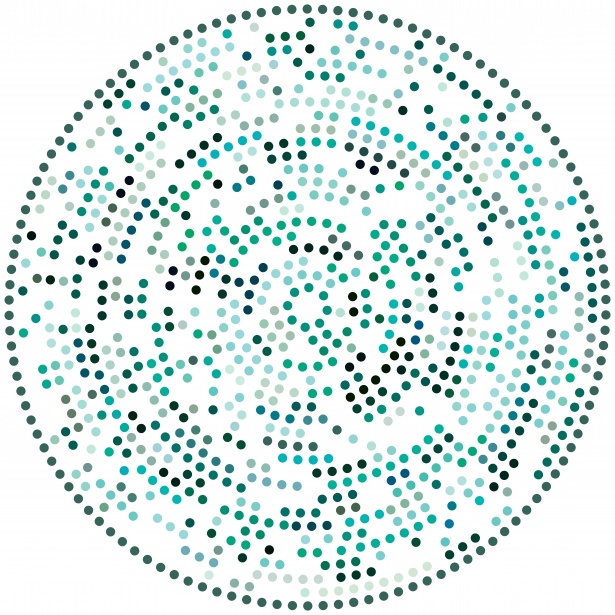 從小，婕汝老師最期待放暑假，因為可以一直玩！
但好像玩太多了，不知不覺浪費了許多寶貴時間….
婕汝老師請同學完成以下作業，讓資訊學習也光顧你的暑假時光吧！小小科學家   科展觀摩紀錄單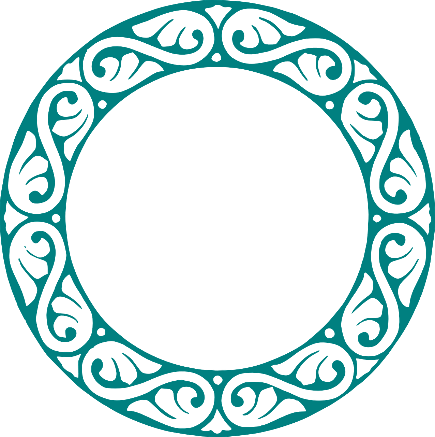 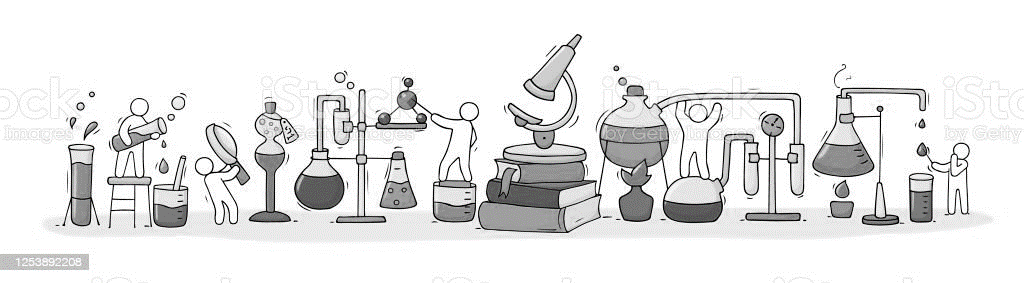 編號項目說明1科展觀摩請到國立台灣科學教育館
全國中小學科學展覽會
https://twsf.ntsec.gov.tw/Article.aspx?a=41&lang=1
挑選一則「有趣」的歷屆科展優秀作品(國小組)
完成背面的學習單選擇題天才發明家
動畫欣賞看看發明家與助手發明了哪些東西吧！
https://www.bilibili.com/bangumi/play/ep414339?spm_id_from=333.788.recommend_more_video.1有73集，請慢慢「適量」觀看，讓眼睛適時休息座號：姓名：第 _______ 屆中小學科學展覽會國小組 _______ 科 作品名稱_____________________________學校名稱_____________________________作者____________________________指導老師_____________我選擇這個研究做分享的原因　(覺得有趣或厲害的地方)_____________________________________________________我3個學到的東西1.2.3.我2個看不懂的東西1.2.我1個建議或問題1.